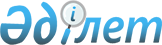 "Рухани жаңғыру" қазақстандық қоғамдық даму институты" коммерциялық емес акционерлік қоғамын құру туралыҚазақстан Республикасы Үкіметінің 2019 жылғы 23 сәуірдегі № 225 қаулысы.
      Қазақстан Республикасының Үкіметі ҚАУЛЫ ЕТЕДІ:
      1. Жарғылық капиталына мемлекет жүз пайыз қатысатын "Рухани жаңғыру" қазақстандық қоғамдық даму институты" коммерциялық емес акционерлік қоғамы (бұдан әрі – КеАҚ) құрылсын.
      2. Қазақстан Республикасының Тұңғыш Президенті - Елбасының "Болашаққа көзқарас: қоғамдық сананы жаңғырту" атты бағдарламалық мақаласының (бұдан әрі – бағдарлама) жылжыту стратегиясын әзірлеуді және іске асыруды, бағдарламаны іске асыруға қатысатын барлық құрылымдарды талдамалық және әдістемелік сүйемелдеуді, оның ішінде қоғамдық-саяси ахуалды мониторингтеу мен талдауды, азаматтық қоғамдағы процестерді болжауды, ғылыми зерттеулер жүргізуді және мемлекеттік отбасы саясатын іске асыруды әдістемелік қамтамасыз етуді жүзеге асыру КеАҚ қызметінің негізгі нысанасы болып айқындалсын.
      Ескерту. 2-тармақ жаңа редакцияда - ҚР Үкіметінің 27.08.2022 № 618 қаулысымен.


      3. КеАҚ жарғылық капиталы 123850000 (бір жүз жиырма үш миллион сегіз жүз елу мың) теңге мөлшерінде Республикалық бюджет қаражаты есебінен және 100 (бір жүз) пайыз мөлшерінде "Жастар" ғылыми-зерттеу орталығы" жауапкершілігі шектеулі серіктестігінің жарғылық капиталына қатысудың мемлекеттік үлесін беру есебінен қалыптастырылсын.
      4. Қазақстан Республикасы Қаржы министрлігінің Мемлекеттік мүлік және жекешелендіру комитеті Қазақстан Республикасының Ақпарат және қоғамдық даму министрлігімен бірлесіп, заңнамада белгіленген тәртіппен:
      1) КеАҚ жарғысының бекітілуін;
      2) мемлекеттік тіркеу үшін КеАҚ атынан құжаттарға қол қоюға, қаржы-шаруашылық қызметті жүзеге асыруға және басқару органдары құрылғанға дейін үшінші тұлғалардың алдында олардың мүддесін білдіруге уәкілетті адамды сайлауды;
      3) КеАҚ-тың Қазақстан Республикасының әділет органдарында мемлекеттік тіркелуін;
      4) КеАҚ акцияларының мемлекеттік пакетіне иелік ету және пайдалану құқығын Қазақстан Республикасының Ақпарат және қоғамдық даму министрлігіне беруді;
      5) осы қаулыдан туындайтын өзге де шаралардың қабылдануын қамтамасыз етсін.
      5. Қоса беріліп отырған Қазақстан Республикасы Үкіметінің кейбір шешімдеріне енгізілетін өзгерістер мен толықтырулар бекітілсін.
      6. Осы қаулы қол қойылған күнінен бастап қолданысқа енгізіледі. Қазақстан Республикасы Үкіметінің кейбір шешімдеріне енгізілетін өзгерістер мен толықтырулар
      1. "Акциялардың мемлекеттік пакеттеріне мемлекеттік меншіктің түрлері және ұйымдарға қатысудың мемлекеттік үлестері туралы" Қазақстан Республикасы Үкіметінің 1999 жылғы 12 сәуірдегі № 405 қаулысында (Қазақстан Республикасының ПҮАЖ-ы, 1999 ж., № 13, 124-құжат):
      көрсетілген қаулымен бекітілген акцияларының мемлекеттік пакеттері мен қатысу үлестері республикалық меншікте қалатын акционерлік қоғамдар мен шаруашылық серіктестіктердің тізбесінде: 
      "Астана қаласы" деген бөлімде: 
      тақырып мынадай редакцияда жазылсын:
      "Нұр-Сұлтан қаласы";
      реттік нөмірі 21-183-жол алып тасталсын;
      мынадай мазмұндағы реттік нөмірі 21-191-жолмен толықтырылсын:
      "21-191. "Рухани жаңғыру" қазақстандық қоғамдық даму институты" коммерциялық емес акционерлік қоғамы".
      2. "Республикалық меншіктегі ұйымдар акцияларының мемлекеттік пакеттері мен мемлекеттік үлестеріне иелік ету және пайдалану жөніндегі құқықтарды беру туралы" Қазақстан Республикасы Үкіметінің 1999 жылғы 27 мамырдағы № 659 қаулысында:
      көрсетілген қаулымен бекітілген иелік ету және пайдалану құқығы салалық министрліктерге, өзге де мемлекеттік органдарға берілетін республикалық меншік ұйымдарындағы акциялардың мемлекеттік пакеттерінің және қатысудың мемлекеттік үлестерінің тізбесінде:
      "Қазақстан Республикасы Ақпарат және қоғамдық даму министрлігіне" деген бөлімде:
      мынадай мазмұндағы реттік нөмірі 375-9-1-жолмен толықтырылсын:
      "375-9-1. "Рухани жаңғыру" қазақстандық қоғамдық даму институты" коммерциялық емес акционерлік қоғамы.";
      "Қазақстан Республикасы Ақпарат және қоғамдық даму министрлігінің Жастар және отбасы істері комитеті" деген кіші бөлімде:
      реттік нөмірі 375-10-жол алып тасталсын.
      3. Күші жойылды - ҚР Үкіметінің 04.10.2023 № 866 қаулысымен.


					© 2012. Қазақстан Республикасы Әділет министрлігінің «Қазақстан Республикасының Заңнама және құқықтық ақпарат институты» ШЖҚ РМК
				
      Қазақстан РеспубликасыныңПремьер-Министрі 

А. Мамин
Қазақстан Республикасы
Үкіметінің 
2019 жылғы 23 сәуірдегі
№ 225 қаулысымен
бекітілген